PHYS 101H	Simple-Cubic crystal structure		Name:________________________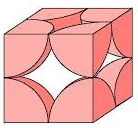 1. How many atoms are inside the simple cubic unit cell? 2. Show the cube edge length, a and the atomic radius, R in 
the figure.3. How are the cube edge length, a and the atomic radius, R are 
related for a simple cubic structure?4. Calculate the density of polonium, Po, which has a simple cubic crystal structure. Its atomic radius = 0.168 nm and atomic weight = 208.98 g/mol. (Avagadro’s number = 6.022 x 1023) [http://www.ptable.com/]